Государственный научный центр Российской Федерации АО «НПО «Орион» при поддержке Минпромторга России, Минобрнауки России, Государственной корпорации «Ростех», Холдинга АО «Швабе», РФФИ, Русского оптического общества, Оптического общества им. Д.С. Рождественского проводит 26-ю Международную научно-техническую конференцию по фотоэлектронике и приборам ночного видения.Формат конференции:приглашенные, устные и стендовые доклады о современных тенденциях и направлениях по тематике конференцииОфициальные языки конференции: русский и английский.Информационная поддержка: журнал «Прикладная физика», журнал «Успехи прикладной физики».Требования к оформлению тезисов докладов конференции: Краткое содержание доклада (1,5-2 страницы формата А4), включая название и аннотацию на английском языке, вставленные рисунки и список литературы, представляется в редакторе Microsoft Word шрифтом Times New Roman, иллюстрации в формате JPG, BMP, WMF или EMF. Пример оформления тезисов будет опубликован на сайте конференции. Электронный вариант тезисов вместе с экспертным заключением (скан) об опубликовании в открытой печати (для участников из Российской Федерации) направлять по адресу: conf@orion-ir.ru.Окончание приёма тезисов докладов – 15 марта 2022 года.По итогам работы издается сборник материалов конференции с присвоением УДК, ББК, ISBN, DOI. Труды конференции размещаются в РИНЦ и на платформе eLIBRARY.Прием и обработка тезисов докладовСевалкина Лилия Григорьевна+7 (499) 374-81-51Место проведения конференции – АО «НПО «Орион», ул. Косинская, 9, г. Москва, 111538Подробности проведения конференции будут размещены в январе 2022 г. на сайте http://conference.orion-ir.ru 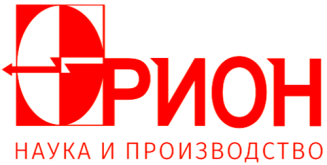 Первое информационное сообщение26-я Международная научно-техническаяконференция по фотоэлектроникеи приборам ночного виденияМосква, 25-27 мая 2022 годаhttp://conference.orion-ir.ruТематика конференции:Твердотельная фотосенсорикаТехника тепловидения и ночного виденияМатериалы фотосенсорики и новые технологииМикроэлектроника для фотоэлектронной фотосенсорикиМетрология приема оптического излученияМикрокриогенная техника